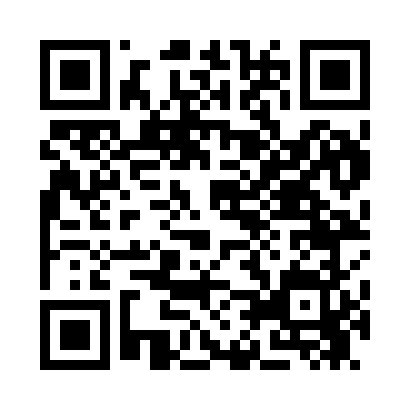 Prayer times for Charlotte, North Carolina, USAWed 1 May 2024 - Fri 31 May 2024High Latitude Method: Angle Based RulePrayer Calculation Method: Islamic Society of North AmericaAsar Calculation Method: ShafiPrayer times provided by https://www.salahtimes.comDateDayFajrSunriseDhuhrAsrMaghribIsha1Wed5:156:321:205:058:109:272Thu5:136:311:205:058:119:283Fri5:126:291:205:058:119:294Sat5:116:281:205:058:129:305Sun5:106:271:205:058:139:316Mon5:086:271:205:058:149:327Tue5:076:261:205:058:159:338Wed5:066:251:205:068:159:349Thu5:056:241:205:068:169:3510Fri5:046:231:205:068:179:3611Sat5:036:221:205:068:189:3812Sun5:016:211:205:068:199:3913Mon5:006:201:205:068:199:4014Tue4:596:201:205:068:209:4115Wed4:586:191:205:068:219:4216Thu4:576:181:205:078:229:4317Fri4:566:171:205:078:239:4418Sat4:556:171:205:078:239:4519Sun4:546:161:205:078:249:4620Mon4:546:151:205:078:259:4721Tue4:536:151:205:078:269:4822Wed4:526:141:205:078:269:4923Thu4:516:141:205:088:279:5024Fri4:506:131:205:088:289:5125Sat4:506:131:205:088:289:5226Sun4:496:121:215:088:299:5327Mon4:486:121:215:088:309:5428Tue4:476:111:215:088:319:5429Wed4:476:111:215:098:319:5530Thu4:466:111:215:098:329:5631Fri4:466:101:215:098:329:57